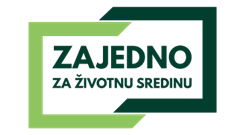 HEROJI U ZELENOJ BOJI !Program podrške neformalnim grupama za zaštitu prirode i prilagođavanje na izmenjene klimatske usloveIZJAVA PREDSTAVNIKA NEFORMALNE GRUPE Ime i prezime :     Naziv neformalne grupe:Kao predstavnik/ca neformalne grupe potvrđujem:da su informacije navedene u predlogu projekta tačne i istinite;da je neformalna grupa direktno odgovorna za pripremu i realizaciju projekta, odnosno ne deluje u svojstvu posrednikada će neformalna grupa koju predstavljam, ukoliko projekat bude podržan, sprovesti odobrene aktivnosti savesno i odgovorno.Datum:Mesto:NAPOMENA: Popunjenu izjavu odštampati, potpisati, skenirati/slikati i poslati putem onlajn formulara zajedno sa ostalom projektnom dokumentacijom.Potpis__________________________